BID UNIT PRICING FORM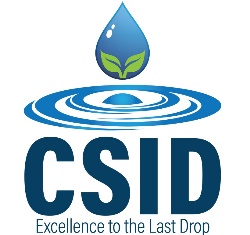 RFP# 2024-01 LIFT STATIONS GENERATORS – (HMGP)THIS BID PRICE FORM MUST BE PRINTED AND MANUALLY/WET SIGNED AS A PART OF YOUR OFFICIAL RESPONSE TO THE RFP.  THIS BID PRICE FORM SUBMITTED IN ANY OTHER FORMAT SHALL NOT BE ACCEPTED. BID SUBMITTALS MAY NOT BE WITHDRAWN AFTER THE BID OPENNING.BIDDER’S CERTIFICATIONIn witness whereof, the Proposer has executed this Bid Submittal Form for RFP# 2024-01this ___ day of________________,20_______.   							Signature of Individual/TitleWitness						Printed Name of IndividualACKNOWLEDGMENTSTATE OF _____________________COUNTY OF ___________________Sworn to (or affirmed) and subscribed before me this ________ day of ___________________, 20_______, by _________________________________________.Physical presence ____________ OR Online notarization__________________	_____________________________							Signature of Notary Public[STAMP HERE]						 State of ______________________Personally Known ____________ OR Produced Identification __________________Type of Identification Produced:  _________________________________________Item #DescriptionQTYUOMUnit Price ($US)Extended Cost ($US)1GENERATOR SET WITH AUTOMATIC TRANSFER SWITCHES (ATS) INCL ENCLOSURES5EA2INSTALLATION OF GENERATOR SET WITH ATS INCLUDING ALL NECESSARY ELECTRICAL WORK5EA3UPGRADING EXISTING SCADA PANELS, ELECTRICAL SYSTEMS AND INTEGRATION5EA4CONSTRUCTION OF SLAB-ON-GROUND INCL FENCING5EA5PERMITS5EA6AS-BUILT PLANS 5EA7REQUIRED BONDS1LS8DESIGN/ENGINEERING FEES1LS9TOTAL COST